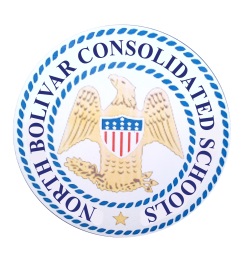 Fixed AssetsPolicy & Procedure ManualApril 2019NORTH BOLIVAR CONSOLIDATED SCHOOL DISTRICTFIXED ASSETSPOLICY AND PROCEDURE MANUALTABLE OF CONTENTS	Description	Page	Purpose and History	1	Definitions	2-3	Depreciation	3-4	Data Elements	4-7	Valuation	8	Capitalization	8-9	Interest Capitalization	9	     Infrastructure                                                                                  9	     Software                                                                                         9	Reporting	   9-10	Tagging	10-11	Maintaining the Fixed Asset System	11-13	Fixed Asset Forms	     13-14	Fixed Asset Acquisition Form	Form FA-1	Fixed Asset Disposal Form	Form FA-2	Lost or Stolen Property Affidavit	Form FA-2a	Fixed Asset Temporary Transfer Form	Form FA-3	Fixed Asset Donation Form	Form FA-4	Off-Site Fixed Asset Request	            Form FA-5PURPOSE AND HISTORYAs required by the Mississippi Office of the State Auditor, each public school district is required to establish and maintain a system of accountability for its fixed assets. This manual was developed for the district’s schools and departments to assist the principals and department directors in accounting for the district’s fixed assets. The ​Fixed Assets Manual was adopted in April, 2019. In addition to definitions, policies and procedures, it includes a section on establishing the initial inventory of fixed assets. DEFINITIONSFixed assets​ are defined as tangible assets such as land, buildings, equipment, furniture, mobile equipment, etc., that have a useful life of more than one year. Capitalized fixed assets​ are defined as fixed assets that have a historical cost of at least $1,000 and all highly walkable items listed under the capitalization section below.  These assets must be tagged and maintained on an inventory listing. GASB 34 capitalized fixed assets​ are defined as capitalized fixed assets that meet the capitalization thresholds (as required by the Governmental Accounting Standards Board Statement #34) under the “Depreciation” section on page 3.  For accounting purposes, these assets are required to be depreciated each year. Non-capitalized fixed assets are fixed assets that cost less than $1,000 and are not highly​walkable items.  Non-capitalized fixed assets are recorded to expenditure object code 610. The major fixed asset classifications consist of the following: Land​ – This includes all land owned by the school district. Buildings​ – This includes all buildings owned by the district, such as school buildings, administration buildings, athletic field houses, gymnasiums and portable classrooms.  The cost of buildings includes architect fees and other related costs. Building improvements​ – Expenditures for major improvements (complete central heat/air units, etc.) to an existing building that would have an estimated useful life of at least 20 years. Improvements other than buildings – This includes athletic fields, lighting, bleachers and other improvements that can’t be directly associated with a particular building.​ 	 Mobile equipment​ – This includes all school buses and district-owned automobiles, trucks and vans.  This classification also includes all lawn maintenance equipment, tractors, etc. Furniture and equipment​ – This includes all furniture and equipment that meet the asset capitalization requirements of the school district.  	Leased property under capital leases – This includes all fixed assets that are being acquired under a lease/purchase (capital lease) arrangement. A capital lease is an agreement that conveys the right to use property, plant or equipment, usually for a stated period of time, that meets one or more of the criteria set forth in Statement of Financial Accounting Standard No. 13 for lease capitalization. Generally, the value of an asset under capital lease is the present value of the monthly lease payments capitalized at the district’s incremental rate of borrowing. A lease is a capital lease if it qualifies under one of these criteria: Ownership of the property transfers to the lessee by the end of the lease term. Lease contains a bargain purchase option. Lease term is equal to 75% of estimated useful life of the asset. Present value of minimum lease payments exceed 90% of fair value of the asset at the beginning of the lease.  	An operating lease is a month-to-month lease or a lease for a specified time period that does not meet any of the four qualifications above. Property leased under an operating lease is ​not​ a fixed asset and therefore is not capitalized.            Construction in progress ​– This includes all buildings and facilities that are currently under construction. Repairs and renovations (such as new roofs) that do not extend the life of the building will not be capitalized. Instead, they will be charged to repairs and maintenance (object code 430). DEPRECIATIONGovernmental Accounting Standards Board Statement 34 (GASB 34) requires that certain capitalized fixed assets must be depreciated. Depreciation is the process of allocating a portion of the historical cost to each year of an asset’s useful life. The straight-line method of depreciation is used for the GASB 34 capitalized fixed assets. The straight-line method of depreciation is calculated by allocating the historical cost less the salvage value of the asset over the useful life in equal annual portions. There is no partial year depreciation. Regardless of when a GASB 34 capitalized fixed asset is acquired, depreciation is charged for the entire year in the year of acquisition. Furthermore, when a GASB 34 capitalized fixed asset is disposed of, depreciation is not charged for the year of disposition. Listed below are the capitalization thresholds for GASB 34 fixed assets: Capitalization Thresholds: Listed below are the useful lives for GASB 34 fixed assets: Useful Lives: Listed below are the salvage values for GASB 34 fixed assets: Salvage Values: DATA ELEMENTSFor all fixed assets acquired, the following data elements will be recorded: Asset number Major asset classification (see codes below) Minor category (see codes on page 6) Asset description (model year, model number, etc.) Manufacturer Serial number Model number Ownership code (see codes on page 6) Location code (see codes on pages 7 & 8) Room number Condition Acquisition date Purchase order number Vendor information Check number Acquisition method (purchased or donated) Expense account Asset fund group (8000) Acquisition cost Estimated life (see page 4) The ​major asset classifications​ are determined by the Office of the State Auditor and are as follows: The ​minor category codes​ are more detailed than the major asset classifications and are as follows: The ​ownership codes​ indicate which fund purchased the fixed asset and are as follows: 	Ownership Code	Description	 Preschool (ARRA) (IDEA) (ARRA) Title 1 (ARRA) Title 1 Title 2 Title 1 – 1003A Title 4 Title 5 The ​location codes​ are as follows: 	Location Code	Description 	010001	 NBCSD Administrative Office 	010008	                    I.T. Montgomery Elementary 	                010014                                               Brooks Elementary                 	010010                                               Northside High 	010002	      Maintenance Shop 	                010003                                               Bus Shop 	                010004                                               NBCSD Disposal Room 	                010005                                               Parent Center (Shelby)  010006				Parent Center (Mound Bayou)VALUATIONAs required by Generally Accepted Accounting Principles, fixed assets will be recorded at historical cost or estimated historical cost.  Donated fixed assets will be recorded at fair market value at the time of donation. CAPITALIZATIONThe district will capitalize all fixed assets with a useful life of more than one year and with a historical cost of $1,000 or greater.  Also, fixed assets (regardless of cost, unless otherwise noted) with a useful life of more than one year that are considered “highly walkable” will be capitalized.  Highly walkable items include the following: Computers and computer equipment ​(greater than $250)     (Includes ​only​ CPU, hard drive, stand-alone terminal and printers)  Cameras and camera equipment ​(greater than$250) Televisions ​(greater than $250) Two-way radio equipment Lawn maintenance equipment Cellular telephones Chain saws Air compressors Welding machines Generators Motorized vehicles In accordance with the Office of the State Auditor’s ​Financial Accounting Manual​ for Mississippi Public School Districts, expenditures for capitalized equipment shall be recorded using the following object codes: 	610	Non-capitalized Property 	710	Land 	721	Buildings (less than $50,000) 	725	Buildings ($50,000 and above) Building Improvements (less than $25,000) Building Improvements ($25,000 and above) 	731	Computer Equipment (less than $5,000) 	733	Computer Equipment ($5,000 and above) 	735	Other Furniture and Equipment (less than $5,000) 	737	Other Furniture and Equipment ($5,000 and above) 	751	Improvements Other than Buildings (less than $25,000) 	753	Improvements Other than Buildings ($25,000 and above) Cars and Trucks (less than $5,000) Cars and Trucks ($5,000 and above) Buses (less than $5,000) Buses ($5,000 and above) Other Mobile Equipment (less than $5,000) Other Mobile Equipment ($5,000 and above) INTEREST CAPITALIZATION Interest expense will not be capitalized on fixed assets. INFRASTRUCTUREInfrastructure consists of public domain fixed assets such as roads, bridges, curbs and gutters, streets and sidewalks, drainage systems and similar assets that are immovable and of value only to the governmental unit.  Infrastructure will not be capitalized unless the cost is material in value. SOFTWAREThe district currently uses a fixed asset accounting module for recording and reporting of fixed assets.  The software being utilized is Integrity. REPORTINGThe following reports relating to fixed assets must be prepared: ​Summary of fixed assets​ – This report is a summary by major fixed asset classification.  It includes beginning balance, additions, deletions and ending balance for the month.  This report must be prepared on a monthly basis.  ​Fixed asset additions​ - This report is a detailed listing of additions by major fixed asset classification.  This report must be prepared on a monthly basis. ​Fixed asset deletions​ – This report is a detailed listing of deletions by major fixed asset classification.  This report must be prepared on a monthly basis. 	 ​Detailed listing of fixed assets​ – This report is a detailed listing of all fixed assets by major classification.  This report must be prepared on an annual basis. TAGGINGAssets to be Tagged: All ​capitalized fixed assets will be tagged with barcode tags. The only exceptions are buildings, land and improvements. A tag number will be assigned to these items, but a tag will not be attached. Type of Tags and Contents: White property tags for ​capitalized fixed assets read “Property of North Bolivar Consolidated School District” and have the asset number and a bar-code. Tag Location: For heavy equipment and furniture, the property tag should be placed in a location whereby the equipment or furniture does not have to be moved for the tag to be viewed. Generally, this will be on the upper right side or right front of the item. Tagging Instructions: All tags will be maintained and issued by the fixed assets manager.  When a fixed asset is purchased, a Fixed​ Asset Acquisition form (Form FA-1) must be completed. This form must be submitted with the corresponding purchase order or with the Activity Fund Transmittal, if purchased with school activity funds. A copy of this form should remain at the school or department as record a property tag has been applied for. Once the purchase order or Activity Fund Transmittal has been processed, the fixed assets manager will assign a property tag to the item. The property tag along with a copy of the ​Fixed Asset Acquisition form will be returned to the school or department where the item is located. The supervisor or principal is responsible for making certain the tag is promptly attached to the fixed asset item. A copy of the ​Fixed Asset Acquisition​ form should be kept on file at the school or department location. Once payment has been executed based on the claims docket, the AP Clerk will link the PO with the inventory tag, which will associate the acquisition date, cost, claim number and check number to the asset.Upon acceptance of a donated fixed asset, a ​Fixed Asset Donation form (Form FA-5) must be completed and submitted. If the donated item has a value of $500 or more, then a ​Board Agenda Request form must also be submitted. A property tag will be assigned to a donated fixed asset in the same manner as above.  Tagging Computers: A tag will be assigned only to the central processing unit of a computer. However, the total cost of the computer will include the keyboard and monitor. These three components are considered one unit.  Printers are also considered computer equipment. Missing or Damaged Tags: If a tag is missing (or damaged) from a fixed asset that has already been assigned a fixed asset number, contact the fixed assets manager and a replacement tag will be printed. MAINTAINING THE FIXED ASSET SYSTEMRecording the Fixed Assets The fixed assets manager is responsible for entering all acquisitions, disposals and transfers into the accounting system. The fixed assets manager is also responsible for maintaining and filing all documentation related to fixed assets and preparing the required reports on a monthly and an annual basis. The business office reconciles the purchases charged to capitalized fixed assets in the general ledger with the fixed asset subsidiary records each month.  Fixed Asset Room Sheet In each classroom or workroom at each school, a “fixed asset room sheet” must be maintained. The original signed form is to be kept by the principal/director. A copy must be posted in the classroom/work area. It is usually located on the back of the classroom door in a plastic sleeve. The room sheet contains a list of all fixed assets assigned to the room. This form is signed by the responsible employee verifying the fixed assets are in the employee’s work area and stating the employee’s full responsibility for the items listed. If a fixed asset is transferred to another room within the campus, new room sheets for each room must be printed, signed and put in the place of the previous room sheets.  Transfers of Fixed Assets Transfers of equipment between departments/schools are done electronically through the Integrity fixed assets system. Electronic transfers are initiated by the department/school receiving the fixed asset. Notice is sent to the director/principal/fixed assets manager of the department/school transferring the fixed asset. Disposal of Fixed Assets All deletions of fixed assets, regardless of method, must be approved by the school board prior to disposal. A ​Fixed Asset Disposal form must be prepared and submitted to the school board along with a ​Board Agenda Request form. These forms must be completed in full and should contain a short description of why the item(s) should be removed from inventory.  There are three types of fixed asset disposals: Stolen Fixed Assets – If a fixed asset has been stolen, a police report must be obtained from the local law enforcement agency. A “lost or stolen property affidavit” must be prepared, signed, notarized, and submitted to the school board along with the police report. These forms, along with the ​Board Agenda Request form and the ​Fixed Asset Disposal form, should be submitted to the fixed assets bookkeeper in the Accounting Department. If complete and in order, the affidavit is sent to the superintendent for his/her approval. Once approved by the superintendent, a list of lost and/or stolen fixed assets (along with a copy of the affidavits) is presented to the school board for approval. Lost Fixed Assets – If a fixed asset has been lost (after searching for it in a diligent manner), a ​Lost or Stolen Property Affidavit must be prepared, signed, notarized, and submitted to the school board. This form should include an explanation of the circumstances of the fixed asset being lost. This form, along with the Board​ Agenda Request form and the Fixed​ Asset Disposal form and should be submitted to the fixed assets bookkeeper in the Accounting Department. If complete and in order, the affidavit is sent to the superintendent for his/her approval. Once approved by the superintendent, a list of lost and/or stolen fixed assets (along with a copy of the affidavits) is presented to the school board for approval. If a stolen or lost item is subsequently found, then it is the responsibility of the school or department to prepare the paperwork to get the item added back to the fixed asset inventory. Fixed Assets to be Sold or Junked​ – If a fixed asset is no longer useful to the school district, then the business manager or his/her designee, makes a determination whether the item has any value to the district.  If the fixed asset does have value, then the business manager or his/her designee will dispose of the asset according to the state disposal law (Sec 37-7-451, et. seq., and Sec 17-25-25, et. seq., of the Mississippi Code).  In summary, these code sections state that an asset with a value of more than $1,000.00 must be advertised for sale or sold at a public auction.  An asset with a value of $1,000.00 or less may be sold at a private sale. If an asset has no value to the school district, then school board approval is required before the asset is disposed.  After approval by the school board, the business manager or his/her designee, may dispose of the item in the most economical way to the district.  The district may also transfer the asset to another governmental entity upon approval by the school board.  Important: an asset may not be disposed of until the school board and the Accounting Department have approved the disposal. Stewardship for Fixed Assets: The responsibility for the physical custody of fixed assets will be entrusted to the principal at each school or to the department head of each department for those assets assigned to that location. Any employee having custody and responsibility of any fixed assets will exercise due professional care in managing, maintaining and controlling fixed assets. If an employee is negligent in this duty he/she shall be held personally liable for any fixed assets missing or damaged. For each work area/classroom, a fixed asset log will be maintained. This form is to be signed by the employee verifying the fixed assets are in the employee’s work area and stating full responsibility for the items listed. Annual Physical Inventories: A physical inventory shall be taken three (3) times annually. Administrators and principals are required each year to certify that the physical inventory at their location has been reviewed and that the explanation for unlocated item(s) is clear, complete and correct. All inventories shall be submitted to the fixed assets manager. The fixed assets manager will reconcile the inventory listing from the building locations to the district’s fixed asset records.  The fixed assets manager shall also go to building locations during the year and test (on a sample basis) inventory items from the district’s records to the actual fixed asset. This will also trace (on a sample basis) actual fixed assets in the building to the district’s records. FIXED ASSET FORMSThe following forms are used in maintaining the Fixed Asset system: Fixed Asset Acquisition (form (FA-1) – This form must be completed when a fixed asset is purchased. It must be submitted with the corresponding purchase order or Activity Fund Transmittal. Fixed Asset Disposal (form FA-2) – This form must be submitted and approved by the school board before a fixed asset may be removed from inventory. No item may be disposed of prior to school board approval. Items reported stolen must also be accompanied by a police report. A ​Board Agenda Request form shall accompany all Fixed Asset Disposal forms. It should be completed in full with a short description of why the item should be removed from inventory.  Lost or Stolen Property Affidavit (form FA-2a) – This form must be prepared, notarized and submitted to the school board for any fixed assets lost or stolen. Fixed Asset Transfer (form (FA-3) – This form is to be used when an item is transferred to another location whether it will be returned to the original location, or it is a permanent transfer. Items returned to the manufacturer for repair or items loaned to another location for short-term use require this form. It is the responsibility of the sending location to complete and maintain this form. Fixed Asset Donation (form FA-4) – This form must be submitted upon acceptance of any donated item considered a fixed asset. Any donated item valued at five hundred ($500) or more at the time of donation must be accompanied by an Agenda Request form for school board recognition. All technology equipment must be approved by the Director of Technology or the Technology Coordinator prior to acceptance of the donation. Off-site Fixed Asset Request (form FA-5) – This form must be completed by any employee taking a fixed asset off-site (to and from home, etc.). It is to be signed by both the employee and supervisor. While the fixed asset is not on the school district premises, the employee is responsible for the fixed asset and agrees to reimburse the district for any loss or damage due to negligence. The original form is kept by the employee and a copy is given to the fixed assets manager at the employee’s location. This form must be completed and submitted annually. Fixed Asset Disposal Request (form FA-6) – This form must be submitted to approve the removal of fixed assets from inventory for school board recognition. All technology equipment must be approved by the Director of Technology or the Technology Coordinator prior to disposal. Please contact Billy Joe Hall if you have any questions or problems with the inventory process.NORTH BOLIVAR CONSOLIDATED SCHOOL DISTRICT FIXED ASSET ACQUISITIONMUST ACCOMPANY A PURCHASE ORDER OR ACTIVITY FUND TRANSMITTALSECTION I(TO BE COMPLETED BY ADMINISTRATIVE OFFICE)ASSET   NUMBER:   ____________________________________________________________________ CHECK NUMBER: __________________________    DATE  PAID:____________________________====================================================================SECTION II(TO BE COMPLETED BY SCHOOL/DEPARTMENT)CHECK ONE:	PURCHASED THROUGH DISTRICT FUNDS 	PURCHASED THROUGH ACTIVITY FUND 	PURCHASED THROUGH CREDIT WITH ASSET #  	ITEM DESCRIPTION:_______________________________________________________________MANUFACTURER:_________________________________________________________________SERIAL NUMBER:__________________________________________________________________MODEL NUMBER:__________________________________________________________________VENDOR NAME:	________________________ VENDOR NUMBER:   		SCHOOL/DEPARTMENT:____________________________________________________________ITEM LOCATION:__________________________________________________________________PURCHASE ORDER NUMBER:  	FUND/FUNCTION/OBJECT/DEPARTMENT:   	___________________________________________ PURCHASE AMOUNT:	___________________________________________________________FORM FA-1Two Copies – NBCSD AdministrativeOne Copy – School/DepartmentNORTH BOLIVAR CONSOLIDATED SCHOOL DISTRICT FIXED ASSET DISPOSALMUST BE ACCOMPANIED BY AN AGENDA REQUEST FORM WHEN SUBMITTED FOR BOARD APPROVALASSET NUMBER:   	ITEM DESCRIPTION:   	(INCLUDE   MANUFACTURER)SERIAL NUMBER:   	SCHOOL/DEPARTMENT:   	ASSET CONDITION (check one):	WORKING	NON-WORKINGPLEASE NOTE: Items reported stolen must be accompanied by a police report. A memorandum stating circumstances of equipment loss must accompany those shown as lost, destroyed due to catastrophe or transferred to another governmental entity. The Agenda Request Form should be completed in full with a short description of why the item should be removed from inventory.DO NOT WRITE BELOW THIS LINETO BE COMPLETED BY DIRECTOR OF PURCHASINGDATE OF APPROVAL BY SCHOOL BOARD:   	METHOD OF DISPOSAL:SOLDJUNKEDLOSTSTOLENCATASTROPHERETURNED TO VENDOR FOR CREDIT (Replaced by asset #	)RETURNED TO STATE VOCATIONAL WAREHOUSETRANSFERRED TO OTHER GOVERNMENTAL ENTITYIF SOLD:AMOUNT OF SALE:	DATE OF SALE:   	BUSINESS MANAGER:   	FORM FA-2Two Copies– NBCSD Administrative Office One Copy – School/DepartmentNORTH BOLIVAR CONSOLIDATED SCHOOL DISTRICT LOST OR STOLEN PROPERTY AFFIDAVITSCHOOL/DEPARTMENTADDRESSADDRESSLocation of Property:	Date:  	Detailed Explanation of Loss: (In case of theft, robbery or mysterious disappearance, show the name of the local law enforcement office notified and the date the loss was discovered. If such loss was not reported to a local law enforcement office at the time of the discovery, give a complete explanation of such failure.) Attach copies of police reports, if applicable.WE HEREBY STATE UNDER OATH THAT THE ABOVE FACTS ARE TRUE AND CORRECT TO THE BEST OF OUR KNOWLEDGE.Principal/Director	DateEmployee Responsible for Property	DateTHIS DATE PERSONALLY APPEARED BEFORE ME, the undersigned authority, in and for______________________County, in the State of Mississippi, the above named individuals, who, being first duly sworn, state on their oaths that the above facts are true and correct to the best of their knowledge.GIVEN UNDER MY HAND AND OFFICIAL SEAL, this the ________day of ______________, 20_____.___________________________________ Notary PublicThis document has been reviewed and approved by_______________________________________________SuperintendentFORM FA-2aNORTH BOLIVAR CONSOLIDATED SCHOOL DISTRICT            FIXED ASSET TRANSFERTO BE USED FOR ITEMS TRANSFERRED TO ANOTHER LOCATION (PERMANENT OR TEMPORARY)ASSET NUMBER:   	ITEM DESCRIPTION:   	SERIAL NUMBER:   	ASSET TRANSFERRED FROM:   	ASSET TRANSFERRED TO:   	DATE OF TRANSFER:   	REASON FOR TRANSFER:   	ESTIMATED DATE OF RETURN:   	SIGNATURE OF PERSON SENDING:   	SIGNATURE OF PERSON RECEIVING:   	IF UNABLE TO RETURN, SHOW REASON OR CHANGE TO PERMANENTESTIMATED DATE OF RETURN:   	DATE RETURNED:   	INITIALS OF BOTH PARTIES:FORM FA-3ONE COPY – FIXED ASSETS MANAGER	ONE COPY – SCHOOL/DEPARTMENT RECEIVING COPY – ATTACH TO EQUIPMENTSENDING COPY – SCHOOL/DEPARTMENT SENDINGNORTH BOLIVAR CONSOLIDATED SCHOOL DISTRICT FIXED ASSET DONATIONMUST BE SUBMITTED UPON ACCEPTANCE OF DONATED ITEMSECTION I(TO BE COMPLETED BY ADMINISTRATIVE OFFICE)ASSET NUMBER:   	SECTION II(TO BE COMPLETED BY SCHOOL/DEPARTMENT)ITEM DESCRIPTION:   	DATE OF DONATION:   	MANUFACTURER:   	SERIAL NUMBER:   	MODEL NUMBER:   	DONATED BY:   	SCHOOL/DEPARTMENT:   	ITEM LOCATION:   	VALUE AT TIME OF DONATION:   	 (ANY DONATION VALUED AT FIVE HUNDRED DOLLARS ($500) OR MORE MUST BE ACCOMPANIED BY AN AGENDA REQUEST FORM FOR BOARD ACKNOWLEDGEMENT.)PLEASE NOTE: ALL TECHNOLOGY EQUIPMENT (COMPUTERS, PRINTERS, ETC.) MUST BE APPROVED BY THE DIRECTOR OF TECHNOLOGY OR THE BUSINESS MANAGER PRIOR TO ACCEPTANCE OF DONATION.APPROVED BY (INITIAL ONE):	DIRECTOR OF TECHNOLOGY____________	BUSINESS MANAGERDATE OF APPROVAL:   	FORM FA-4Two Copies – NBCSD AdministrativeOne Copy – School/DepartmentNorth Bolivar Consolidated School District Off-Site Fixed Asset RequestAsset Number	 	School/Department  	Asset Description  	Serial Number	 	Purpose	 	I understand that I am responsible for the above asset while in my possession, both on and off site. I understand it is my responsibility to report any damages or losses while this asset is in my possession. I agree to reimburse the North Bolivar Consolidated School District for any loss due to my negligence.Employee Signature	 	Supervisor Signature    	Date Approved	 	Date ReturnedEmployee SignatureSupervisor SignatureNote: Keep original with your fixed asset room inventory log and give a copy to the fixed asset manager at your location.FORM FA-5Two Copies – NBCSD AdministrativeOne Copy – School/DepartmentLand$         0 Buildings	   50,000 Building Improvements	   25,000 Improvements other than Buildings  25,000 Mobile Equipment    5,000 Furniture and Equipment    5,000 Buildings40 years Portable Buildings15 years Building Improvements20 years Improvements other than Buildings20 years Cars & Trucks 5 years Buses10 years Computer Equipment 3 years Other Furniture & Equipment 7 years Heavy Outdoor Equipment 7 years Buildings20% of cost Building Improvements20% of cost Improvements other than Buildings20% of cost Vehicles / Heavy Equipment10% of cost	 Computer Equipment  1% of cost Furniture & Equipment  1% of cost Classification CodeDescription 201Land 211Buildings 212Building Improvements 221Improvements Other than Buildings 231Mobile Equipment 241Furniture & Equipment 251Leased Property Under Capital Leases 261Construction in Progress Category CodeDescription 1000Land 1100Outdoor equipment 1200Security equipment 1300Machinery & tools 1350Maintenance equipment 1400Cafeteria equipment 1410Other appliances 1500Science equipment 1600Furniture 1700Business machines 1800Communications equipment 1900Computer equipment 2100Audio/visual equipment 2300Athletic equipment 2500Musical instruments 2600Mobile equipment – buses 2700Mobile equipment – other motor vehicles 2800Mobile equipment – lawn maintenance 2900Improvements other than buildings 3000Buildings 3100Portables / Storage units Ownership CodeDescription AAdult Education CChild Nutrition DBand DDistrict DTransportation SPre-school SSpecial Education VVocational WTitle 1 (ARRA) InventoryPolice/SheriffDateCost orDescriptionNumberReport NumberPurchasedValueNBCSDNBCSDNBCSDNBCSDNBCSDEQUIPMENT DISPOSAL / WRITE OFF REQUESTEQUIPMENT DISPOSAL / WRITE OFF REQUESTEQUIPMENT DISPOSAL / WRITE OFF REQUESTEQUIPMENT DISPOSAL / WRITE OFF REQUESTEQUIPMENT DISPOSAL / WRITE OFF REQUESTEQUIPMENT DISPOSAL / WRITE OFF REQUESTEQUIPMENT DISPOSAL / WRITE OFF REQUESTEQUIPMENT DISPOSAL / WRITE OFF REQUESTEQUIPMENT DISPOSAL / WRITE OFF REQUESTEQUIPMENT DISPOSAL / WRITE OFF REQUESTEQUIPMENT DISPOSAL / WRITE OFF REQUESTEQUIPMENT DISPOSAL / WRITE OFF REQUESTEQUIPMENT DISPOSAL / WRITE OFF REQUESTEQUIPMENT DISPOSAL / WRITE OFF REQUESTEQUIPMENT DISPOSAL / WRITE OFF REQUESTFORM FA - 6FORM FA - 6FORM FA - 6FORM FA - 61.  EQUIPMENT DETAILS1.  EQUIPMENT DETAILS1.  EQUIPMENT DETAILS1.  EQUIPMENT DETAILS1.  EQUIPMENT DETAILS1.  EQUIPMENT DETAILS1.  EQUIPMENT DETAILS1.  EQUIPMENT DETAILS1.  EQUIPMENT DETAILS1.  EQUIPMENT DETAILS1.  EQUIPMENT DETAILS1.  EQUIPMENT DETAILS1.  EQUIPMENT DETAILS1.  EQUIPMENT DETAILS1.  EQUIPMENT DETAILS1.  EQUIPMENT DETAILS1.  EQUIPMENT DETAILS1.  EQUIPMENT DETAILS1.  EQUIPMENT DETAILS1.  EQUIPMENT DETAILS1.  EQUIPMENT DETAILS1.  EQUIPMENT DETAILS1.  EQUIPMENT DETAILS1.  EQUIPMENT DETAILSLocation Code:Location Code:School/LocationName:  School/LocationName:  School/LocationName:  School/LocationName:  School/LocationName:  School/LocationName:  Equipment No:Equipment No:Description:Description:Description:Description:Description:Description:Acquisition Date:Acquisition Date:Age:Acquisition Cost:Acquisition Cost:Acquisition Cost:Acquisition Cost:Acquisition Cost:$     $     $     Written Down Value:Written Down Value:Written Down Value:$     $     $     2.  DISPOSAL /  WRITE OFF CODES (tick appropriate box)2.  DISPOSAL /  WRITE OFF CODES (tick appropriate box)2.  DISPOSAL /  WRITE OFF CODES (tick appropriate box)2.  DISPOSAL /  WRITE OFF CODES (tick appropriate box)2.  DISPOSAL /  WRITE OFF CODES (tick appropriate box)2.  DISPOSAL /  WRITE OFF CODES (tick appropriate box)2.  DISPOSAL /  WRITE OFF CODES (tick appropriate box)2.  DISPOSAL /  WRITE OFF CODES (tick appropriate box)2.  DISPOSAL /  WRITE OFF CODES (tick appropriate box)2.  DISPOSAL /  WRITE OFF CODES (tick appropriate box)2.  DISPOSAL /  WRITE OFF CODES (tick appropriate box)2.  DISPOSAL /  WRITE OFF CODES (tick appropriate box)2.  DISPOSAL /  WRITE OFF CODES (tick appropriate box)2.  DISPOSAL /  WRITE OFF CODES (tick appropriate box)2.  DISPOSAL /  WRITE OFF CODES (tick appropriate box)2.  DISPOSAL /  WRITE OFF CODES (tick appropriate box)2.  DISPOSAL /  WRITE OFF CODES (tick appropriate box)2.  DISPOSAL /  WRITE OFF CODES (tick appropriate box)2.  DISPOSAL /  WRITE OFF CODES (tick appropriate box)2.  DISPOSAL /  WRITE OFF CODES (tick appropriate box)2.  DISPOSAL /  WRITE OFF CODES (tick appropriate box)2.  DISPOSAL /  WRITE OFF CODES (tick appropriate box)2.  DISPOSAL /  WRITE OFF CODES (tick appropriate box)2.  DISPOSAL /  WRITE OFF CODES (tick appropriate box)DISPOSAL CODES (see notes)DISPOSAL CODES (see notes)DISPOSAL CODES (see notes)DISPOSAL CODES (see notes)DISPOSAL CODES (see notes)DISPOSAL CODES (see notes)DISPOSAL CODES (see notes)DISPOSAL CODES (see notes)CODECODECODECODEWRITE OFF CODES (see notes) WRITE OFF CODES (see notes) WRITE OFF CODES (see notes) WRITE OFF CODES (see notes) WRITE OFF CODES (see notes) WRITE OFF CODES (see notes) WRITE OFF CODES (see notes) WRITE OFF CODES (see notes) WRITE OFF CODES (see notes) WRITE OFF CODES (see notes) WRITE OFF CODES (see notes) CODESell by Public Auction/TenderSell by Public Auction/TenderSell by Public Auction/TenderSell by Public Auction/TenderSell by Public Auction/TenderSell by Public Auction/TenderSell by Public Auction/TenderSell by Public Auction/TenderA	A	A	A	Unaccounted for(e.g. missing at stol)Unaccounted for(e.g. missing at stol)Unaccounted for(e.g. missing at stol)Unaccounted for(e.g. missing at stol)Unaccounted for(e.g. missing at stol)Unaccounted for(e.g. missing at stol)Unaccounted for(e.g. missing at stol)Unaccounted for(e.g. missing at stol)Unaccounted for(e.g. missing at stol)Unaccounted for(e.g. missing at stol)Unaccounted for(e.g. missing at stol)U 	Trade-InTrade-InTrade-InTrade-InTrade-InTrade-InTrade-InTrade-InI	I	I	I	Deleting duplicate equipment numbers andconsolidating componentsDeleting duplicate equipment numbers andconsolidating componentsDeleting duplicate equipment numbers andconsolidating componentsDeleting duplicate equipment numbers andconsolidating componentsDeleting duplicate equipment numbers andconsolidating componentsDeleting duplicate equipment numbers andconsolidating componentsDeleting duplicate equipment numbers andconsolidating componentsDeleting duplicate equipment numbers andconsolidating componentsDeleting duplicate equipment numbers andconsolidating componentsDeleting duplicate equipment numbers andconsolidating componentsDeleting duplicate equipment numbers andconsolidating componentsX	Destroy and DumpDestroy and DumpDestroy and DumpDestroy and DumpDestroy and DumpDestroy and DumpDestroy and DumpDestroy and DumpE	E	E	E	Donate to CharityDonate to CharityDonate to CharityDonate to CharityDonate to CharityDonate to CharityDonate to CharityDonate to CharityD	D	D	D	Transfer to other Govt DeptTransfer to other Govt DeptTransfer to other Govt DeptTransfer to other Govt DeptTransfer to other Govt DeptTransfer to other Govt DeptTransfer to other Govt DeptTransfer to other Govt DeptO	O	O	O	Return to SupplierReturn to SupplierReturn to SupplierReturn to SupplierReturn to SupplierReturn to SupplierReturn to SupplierReturn to SupplierR	R	R	R	Use for PartsUse for PartsUse for PartsUse for PartsUse for PartsUse for PartsUse for PartsUse for PartsZ	Z	Z	Z	If a Disposal Code is ticked - proceed to Section 3 and completeIf a Disposal Code is ticked - proceed to Section 3 and completeIf a Disposal Code is ticked - proceed to Section 3 and completeIf a Disposal Code is ticked - proceed to Section 3 and completeIf a Disposal Code is ticked - proceed to Section 3 and completeIf a Disposal Code is ticked - proceed to Section 3 and completeIf a Disposal Code is ticked - proceed to Section 3 and completeIf a Disposal Code is ticked - proceed to Section 3 and completeIf a Disposal Code is ticked - proceed to Section 3 and completeIf a Disposal Code is ticked - proceed to Section 3 and completeIf a Disposal Code is ticked - proceed to Section 3 and completeIf a Disposal Code is ticked - proceed to Section 3 and completeIf a Write-Off Code is ticked - proceed to Section 4 and completeIf a Write-Off Code is ticked - proceed to Section 4 and completeIf a Write-Off Code is ticked - proceed to Section 4 and completeIf a Write-Off Code is ticked - proceed to Section 4 and completeIf a Write-Off Code is ticked - proceed to Section 4 and completeIf a Write-Off Code is ticked - proceed to Section 4 and completeIf a Write-Off Code is ticked - proceed to Section 4 and completeIf a Write-Off Code is ticked - proceed to Section 4 and completeIf a Write-Off Code is ticked - proceed to Section 4 and completeIf a Write-Off Code is ticked - proceed to Section 4 and completeIf a Write-Off Code is ticked - proceed to Section 4 and completeIf a Write-Off Code is ticked - proceed to Section 4 and complete3.  DISPOSAL3.  DISPOSAL3.  DISPOSAL3.  DISPOSAL3.  DISPOSAL3.  DISPOSAL3.  DISPOSAL3.  DISPOSAL3.  DISPOSAL3.  DISPOSAL3.  DISPOSAL3.  DISPOSAL3.  DISPOSAL3.  DISPOSAL3.  DISPOSAL3.  DISPOSAL3.  DISPOSAL3.  DISPOSAL3.  DISPOSAL3.  DISPOSAL3.  DISPOSAL3.  DISPOSAL3.  DISPOSAL3.  DISPOSALDisposal Date:Disposal Date:Disposal Date:Proceeds of sale / trade-in:Proceeds of sale / trade-in:Proceeds of sale / trade-in:Proceeds of sale / trade-in:Proceeds of sale / trade-in:Proceeds of sale / trade-in:Proceeds of sale / trade-in:Proceeds of sale / trade-in:Proceeds of sale / trade-in:$     $     $     Receipt No:Receipt No:Receipt No:3(a)  DISPOSAL:  The item described above is no longer required because:  3(a)  DISPOSAL:  The item described above is no longer required because:  3(a)  DISPOSAL:  The item described above is no longer required because:  3(a)  DISPOSAL:  The item described above is no longer required because:  3(a)  DISPOSAL:  The item described above is no longer required because:  3(a)  DISPOSAL:  The item described above is no longer required because:  3(a)  DISPOSAL:  The item described above is no longer required because:  3(a)  DISPOSAL:  The item described above is no longer required because:  3(a)  DISPOSAL:  The item described above is no longer required because:  3(a)  DISPOSAL:  The item described above is no longer required because:  3(a)  DISPOSAL:  The item described above is no longer required because:  3(a)  DISPOSAL:  The item described above is no longer required because:  3(a)  DISPOSAL:  The item described above is no longer required because:  3(a)  DISPOSAL:  The item described above is no longer required because:  3(a)  DISPOSAL:  The item described above is no longer required because:  3(a)  DISPOSAL:  The item described above is no longer required because:  3(a)  DISPOSAL:  The item described above is no longer required because:  3(a)  DISPOSAL:  The item described above is no longer required because:  3(a)  DISPOSAL:  The item described above is no longer required because:  3(a)  DISPOSAL:  The item described above is no longer required because:  3(a)  DISPOSAL:  The item described above is no longer required because:  3(a)  DISPOSAL:  The item described above is no longer required because:  3(a)  DISPOSAL:  The item described above is no longer required because:  3(a)  DISPOSAL:  The item described above is no longer required because:  3(b)  Name:Position:Position:Position:Signature:____________________________________Signature:____________________________________Signature:____________________________________Signature:____________________________________Signature:____________________________________Signature:____________________________________Signature:____________________________________Signature:____________________________________Signature:____________________________________Signature:____________________________________Signature:____________________________________Signature:____________________________________Signature:____________________________________Signature:____________________________________Date: Date: Date: 3(c)	DISPOSAL STATEMENT - I approve disposal of the equipment described above, and certify that it will be disposed of fairly, openly and in the most cost effective manner. Where this is a capital asset, I request that this item be removed from the central register.3(c)	DISPOSAL STATEMENT - I approve disposal of the equipment described above, and certify that it will be disposed of fairly, openly and in the most cost effective manner. Where this is a capital asset, I request that this item be removed from the central register.3(c)	DISPOSAL STATEMENT - I approve disposal of the equipment described above, and certify that it will be disposed of fairly, openly and in the most cost effective manner. Where this is a capital asset, I request that this item be removed from the central register.3(c)	DISPOSAL STATEMENT - I approve disposal of the equipment described above, and certify that it will be disposed of fairly, openly and in the most cost effective manner. Where this is a capital asset, I request that this item be removed from the central register.3(c)	DISPOSAL STATEMENT - I approve disposal of the equipment described above, and certify that it will be disposed of fairly, openly and in the most cost effective manner. Where this is a capital asset, I request that this item be removed from the central register.3(c)	DISPOSAL STATEMENT - I approve disposal of the equipment described above, and certify that it will be disposed of fairly, openly and in the most cost effective manner. Where this is a capital asset, I request that this item be removed from the central register.3(c)	DISPOSAL STATEMENT - I approve disposal of the equipment described above, and certify that it will be disposed of fairly, openly and in the most cost effective manner. Where this is a capital asset, I request that this item be removed from the central register.3(c)	DISPOSAL STATEMENT - I approve disposal of the equipment described above, and certify that it will be disposed of fairly, openly and in the most cost effective manner. Where this is a capital asset, I request that this item be removed from the central register.3(c)	DISPOSAL STATEMENT - I approve disposal of the equipment described above, and certify that it will be disposed of fairly, openly and in the most cost effective manner. Where this is a capital asset, I request that this item be removed from the central register.3(c)	DISPOSAL STATEMENT - I approve disposal of the equipment described above, and certify that it will be disposed of fairly, openly and in the most cost effective manner. Where this is a capital asset, I request that this item be removed from the central register.3(c)	DISPOSAL STATEMENT - I approve disposal of the equipment described above, and certify that it will be disposed of fairly, openly and in the most cost effective manner. Where this is a capital asset, I request that this item be removed from the central register.3(c)	DISPOSAL STATEMENT - I approve disposal of the equipment described above, and certify that it will be disposed of fairly, openly and in the most cost effective manner. Where this is a capital asset, I request that this item be removed from the central register.3(c)	DISPOSAL STATEMENT - I approve disposal of the equipment described above, and certify that it will be disposed of fairly, openly and in the most cost effective manner. Where this is a capital asset, I request that this item be removed from the central register.3(c)	DISPOSAL STATEMENT - I approve disposal of the equipment described above, and certify that it will be disposed of fairly, openly and in the most cost effective manner. Where this is a capital asset, I request that this item be removed from the central register.3(c)	DISPOSAL STATEMENT - I approve disposal of the equipment described above, and certify that it will be disposed of fairly, openly and in the most cost effective manner. Where this is a capital asset, I request that this item be removed from the central register.3(c)	DISPOSAL STATEMENT - I approve disposal of the equipment described above, and certify that it will be disposed of fairly, openly and in the most cost effective manner. Where this is a capital asset, I request that this item be removed from the central register.3(c)	DISPOSAL STATEMENT - I approve disposal of the equipment described above, and certify that it will be disposed of fairly, openly and in the most cost effective manner. Where this is a capital asset, I request that this item be removed from the central register.3(c)	DISPOSAL STATEMENT - I approve disposal of the equipment described above, and certify that it will be disposed of fairly, openly and in the most cost effective manner. Where this is a capital asset, I request that this item be removed from the central register.3(c)	DISPOSAL STATEMENT - I approve disposal of the equipment described above, and certify that it will be disposed of fairly, openly and in the most cost effective manner. Where this is a capital asset, I request that this item be removed from the central register.3(c)	DISPOSAL STATEMENT - I approve disposal of the equipment described above, and certify that it will be disposed of fairly, openly and in the most cost effective manner. Where this is a capital asset, I request that this item be removed from the central register.3(c)	DISPOSAL STATEMENT - I approve disposal of the equipment described above, and certify that it will be disposed of fairly, openly and in the most cost effective manner. Where this is a capital asset, I request that this item be removed from the central register.3(c)	DISPOSAL STATEMENT - I approve disposal of the equipment described above, and certify that it will be disposed of fairly, openly and in the most cost effective manner. Where this is a capital asset, I request that this item be removed from the central register.3(c)	DISPOSAL STATEMENT - I approve disposal of the equipment described above, and certify that it will be disposed of fairly, openly and in the most cost effective manner. Where this is a capital asset, I request that this item be removed from the central register.3(c)	DISPOSAL STATEMENT - I approve disposal of the equipment described above, and certify that it will be disposed of fairly, openly and in the most cost effective manner. Where this is a capital asset, I request that this item be removed from the central register.Name:  Position: Position: Position: Signature:______________________________________Signature:______________________________________Signature:______________________________________Signature:______________________________________Signature:______________________________________Signature:______________________________________Signature:______________________________________Signature:______________________________________Signature:______________________________________Signature:______________________________________Signature:______________________________________Signature:______________________________________Signature:______________________________________Signature:______________________________________Date:  Date:  Date:  4.  WRITE OFF4.  WRITE OFF4.  WRITE OFF4.  WRITE OFF4.  WRITE OFF4.  WRITE OFF4.  WRITE OFF4.  WRITE OFF4.  WRITE OFF4.  WRITE OFF4.  WRITE OFF4.  WRITE OFF4.  WRITE OFF4.  WRITE OFF4.  WRITE OFF4.  WRITE OFF4.  WRITE OFF4.  WRITE OFF4.  WRITE OFF4.  WRITE OFF4.  WRITE OFF4.  WRITE OFF4.  WRITE OFF4.  WRITE OFF4(a) Write Off:  The item described above must be written off because: 4(a) Write Off:  The item described above must be written off because: 4(a) Write Off:  The item described above must be written off because: 4(a) Write Off:  The item described above must be written off because: 4(a) Write Off:  The item described above must be written off because: 4(a) Write Off:  The item described above must be written off because: 4(a) Write Off:  The item described above must be written off because: 4(a) Write Off:  The item described above must be written off because: 4(a) Write Off:  The item described above must be written off because: 4(a) Write Off:  The item described above must be written off because: 4(a) Write Off:  The item described above must be written off because: 4(a) Write Off:  The item described above must be written off because: 4(a) Write Off:  The item described above must be written off because: 4(a) Write Off:  The item described above must be written off because: 4(a) Write Off:  The item described above must be written off because: 4(a) Write Off:  The item described above must be written off because: 4(a) Write Off:  The item described above must be written off because: 4(a) Write Off:  The item described above must be written off because: 4(a) Write Off:  The item described above must be written off because: 4(a) Write Off:  The item described above must be written off because: 4(a) Write Off:  The item described above must be written off because: 4(a) Write Off:  The item described above must be written off because: 4(a) Write Off:  The item described above must be written off because: 4(a) Write Off:  The item described above must be written off because: 4(b) Signature:_________________________________4(b) Signature:_________________________________4(b) Signature:_________________________________4(b) Signature:_________________________________4(b) Signature:_________________________________4(b) Signature:_________________________________4(b) Signature:_________________________________4(b) Signature:_________________________________4(b) Signature:_________________________________4(b) Signature:_________________________________4(b) Signature:_________________________________4(b) Signature:_________________________________4(b) Signature:_________________________________4(c) Second Signature:  _____________________________(where written down value greater than $1,000.00)4(c) Second Signature:  _____________________________(where written down value greater than $1,000.00)4(c) Second Signature:  _____________________________(where written down value greater than $1,000.00)4(c) Second Signature:  _____________________________(where written down value greater than $1,000.00)4(c) Second Signature:  _____________________________(where written down value greater than $1,000.00)4(c) Second Signature:  _____________________________(where written down value greater than $1,000.00)4(c) Second Signature:  _____________________________(where written down value greater than $1,000.00)4(c) Second Signature:  _____________________________(where written down value greater than $1,000.00)4(c) Second Signature:  _____________________________(where written down value greater than $1,000.00)4(c) Second Signature:  _____________________________(where written down value greater than $1,000.00)4(c) Second Signature:  _____________________________(where written down value greater than $1,000.00)Designation:Designation:Designation:Designation:Designation:Designation:Designation:Designation:Date:Date:Date:Date:Date:Date:Date:Date:4(d) 	WRITE OFF STATEMENT - I certify that I approved this write off after appropriate action has been taken to (a) locate the item and (b) prevent further losses of this type occurring in future. Where this is a capital asset, I request that this item be removed from the inventory. 4(d) 	WRITE OFF STATEMENT - I certify that I approved this write off after appropriate action has been taken to (a) locate the item and (b) prevent further losses of this type occurring in future. Where this is a capital asset, I request that this item be removed from the inventory. 4(d) 	WRITE OFF STATEMENT - I certify that I approved this write off after appropriate action has been taken to (a) locate the item and (b) prevent further losses of this type occurring in future. Where this is a capital asset, I request that this item be removed from the inventory. 4(d) 	WRITE OFF STATEMENT - I certify that I approved this write off after appropriate action has been taken to (a) locate the item and (b) prevent further losses of this type occurring in future. Where this is a capital asset, I request that this item be removed from the inventory. 4(d) 	WRITE OFF STATEMENT - I certify that I approved this write off after appropriate action has been taken to (a) locate the item and (b) prevent further losses of this type occurring in future. Where this is a capital asset, I request that this item be removed from the inventory. 4(d) 	WRITE OFF STATEMENT - I certify that I approved this write off after appropriate action has been taken to (a) locate the item and (b) prevent further losses of this type occurring in future. Where this is a capital asset, I request that this item be removed from the inventory. 4(d) 	WRITE OFF STATEMENT - I certify that I approved this write off after appropriate action has been taken to (a) locate the item and (b) prevent further losses of this type occurring in future. Where this is a capital asset, I request that this item be removed from the inventory. 4(d) 	WRITE OFF STATEMENT - I certify that I approved this write off after appropriate action has been taken to (a) locate the item and (b) prevent further losses of this type occurring in future. Where this is a capital asset, I request that this item be removed from the inventory. 4(d) 	WRITE OFF STATEMENT - I certify that I approved this write off after appropriate action has been taken to (a) locate the item and (b) prevent further losses of this type occurring in future. Where this is a capital asset, I request that this item be removed from the inventory. 4(d) 	WRITE OFF STATEMENT - I certify that I approved this write off after appropriate action has been taken to (a) locate the item and (b) prevent further losses of this type occurring in future. Where this is a capital asset, I request that this item be removed from the inventory. 4(d) 	WRITE OFF STATEMENT - I certify that I approved this write off after appropriate action has been taken to (a) locate the item and (b) prevent further losses of this type occurring in future. Where this is a capital asset, I request that this item be removed from the inventory. 4(d) 	WRITE OFF STATEMENT - I certify that I approved this write off after appropriate action has been taken to (a) locate the item and (b) prevent further losses of this type occurring in future. Where this is a capital asset, I request that this item be removed from the inventory. 4(d) 	WRITE OFF STATEMENT - I certify that I approved this write off after appropriate action has been taken to (a) locate the item and (b) prevent further losses of this type occurring in future. Where this is a capital asset, I request that this item be removed from the inventory. 4(d) 	WRITE OFF STATEMENT - I certify that I approved this write off after appropriate action has been taken to (a) locate the item and (b) prevent further losses of this type occurring in future. Where this is a capital asset, I request that this item be removed from the inventory. 4(d) 	WRITE OFF STATEMENT - I certify that I approved this write off after appropriate action has been taken to (a) locate the item and (b) prevent further losses of this type occurring in future. Where this is a capital asset, I request that this item be removed from the inventory. 4(d) 	WRITE OFF STATEMENT - I certify that I approved this write off after appropriate action has been taken to (a) locate the item and (b) prevent further losses of this type occurring in future. Where this is a capital asset, I request that this item be removed from the inventory. 4(d) 	WRITE OFF STATEMENT - I certify that I approved this write off after appropriate action has been taken to (a) locate the item and (b) prevent further losses of this type occurring in future. Where this is a capital asset, I request that this item be removed from the inventory. 4(d) 	WRITE OFF STATEMENT - I certify that I approved this write off after appropriate action has been taken to (a) locate the item and (b) prevent further losses of this type occurring in future. Where this is a capital asset, I request that this item be removed from the inventory. 4(d) 	WRITE OFF STATEMENT - I certify that I approved this write off after appropriate action has been taken to (a) locate the item and (b) prevent further losses of this type occurring in future. Where this is a capital asset, I request that this item be removed from the inventory. 4(d) 	WRITE OFF STATEMENT - I certify that I approved this write off after appropriate action has been taken to (a) locate the item and (b) prevent further losses of this type occurring in future. Where this is a capital asset, I request that this item be removed from the inventory. 4(d) 	WRITE OFF STATEMENT - I certify that I approved this write off after appropriate action has been taken to (a) locate the item and (b) prevent further losses of this type occurring in future. Where this is a capital asset, I request that this item be removed from the inventory. 4(d) 	WRITE OFF STATEMENT - I certify that I approved this write off after appropriate action has been taken to (a) locate the item and (b) prevent further losses of this type occurring in future. Where this is a capital asset, I request that this item be removed from the inventory. 4(d) 	WRITE OFF STATEMENT - I certify that I approved this write off after appropriate action has been taken to (a) locate the item and (b) prevent further losses of this type occurring in future. Where this is a capital asset, I request that this item be removed from the inventory. 4(d) 	WRITE OFF STATEMENT - I certify that I approved this write off after appropriate action has been taken to (a) locate the item and (b) prevent further losses of this type occurring in future. Where this is a capital asset, I request that this item be removed from the inventory. Name:Name:Name:Name:Position:  Position:  Position:  Signature:  _________________________________________Signature:  _________________________________________Signature:  _________________________________________Signature:  _________________________________________Signature:  _________________________________________Signature:  _________________________________________Signature:  _________________________________________Signature:  _________________________________________Signature:  _________________________________________Signature:  _________________________________________Signature:  _________________________________________Signature:  _________________________________________Signature:  _________________________________________Signature:  _________________________________________Signature:  _________________________________________Signature:  _________________________________________Date:  Date:  Date:  DATA ENTRY (Office Use Only)DATA ENTRY (Office Use Only)DATA ENTRY (Office Use Only)DATA ENTRY (Office Use Only)DATA ENTRY (Office Use Only)ASSET MASTER RECORD NUMBER:  ASSET MASTER RECORD NUMBER:  ASSET MASTER RECORD NUMBER:  ASSET MASTER RECORD NUMBER:  ASSET MASTER RECORD NUMBER:  ASSET MASTER RECORD NUMBER:  DATA ENTERED BY:  DATA ENTERED BY:  DATA ENTERED BY:  DATA ENTERED BY:  DATA ENTERED BY:  DOCUMENT NO:  DOCUMENT NO:  DOCUMENT NO:  DOCUMENT NO:  DOCUMENT NO:  DOCUMENT NO:  DOCUMENT NO:  DOCUMENT NO:  